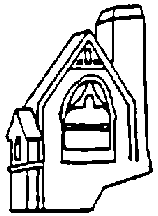 LIONEL WALDEN PRIMARY SCHOOLQUESTIONNAIRE FOR PARENTS (PRE-SCHOOL) – JULY 2021In the following sections, please also include any comments which relate specifically to how the Pre-School has operated during the Covid pandemic (communication with parents, information for parents, routines and procedures, adaptations to the day/organisation of the school and Pre-School, remote learning, etc).NAME (OPTIONAL) - PLEASE PRINT:________________________________________________________Thank you very much for taking the time to complete this questionnaire.  Please return to the School Office, 
via email, by Tuesday 20th July.  Alternatively, you may post a paper coper through the school’s letter-box at the 
Main Entrance.  If you do not have the facility to print, a paper copy can be obtained from the School Office. STRONGLYAGREEAGREEDISAGREESTRONGLYDISAGREEDO NOT KNOW1My child is happy at
Pre-School.2My child feels safe at 
Pre-School.3The Pre-School informs me about my child’s progress.4My child is making good progress at Pre-School.5The Pre-School makes me aware of what my child will learn during the year.6The Pre-School helps me support my child’s learning.7Does your child have special educational needs or disabilities? Please circle YES or NO If yes, how strongly do you agree with this statement: My child has SEND and the Pre-School gives them the support they need to succeed.8The Pre-School has high expectations for my child.9The Pre-School helps my child to have a healthy lifestyle.10The Pre-School makes sure my child is well prepared for the future (e.g. transition into school).11The Pre-School promotes positive behaviour from pupils.12The Pre-School takes account of my suggestions and concerns.13The Pre-School is led and managed effectively.14Overall, I am happy with my child’s experience at 
Pre-School.15I would recommend this 
Pre-School to another parent.What do you think our Pre-School is good at?What do you think we could do better?Please add any other suggestions/comments here: